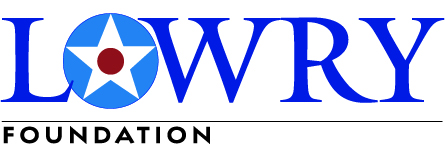 2020 Sponsorship OpportunitiesFive Star Sponsor - $10,000Logo included on all marketing materials for all LF events during 2020Listed as Five Star Sponsor on LF marketing materials, signage, social mediaOne time use of the Eisenhower Chapel during 2019 (subject to availability)10 Complimentary tickets to all Lowry Foundation events in 2019Four Star Sponsor - $5,000Logo included on all marketing materials for all LF events during 2020Listed as Four Star Sponsor on select LF marketing materials, signage, press release, social media8 Complimentary tickets to all Lowry Foundation events in 2020Three Star Sponsor – 2,500Logo included on all marketing materials for all LF events during 2020Listed as Three Star Sponsor on LF marketing materials, signage, press release, social media6 Complimentary tickets to all Lowry Foundation events in 2020Two Star Sponsor – 1,000Logo included on all marketing materials for all LF events during 2020Listed as Two Star Sponsor on LF marketing materials, signage, press release, social media4 Complimentary tickets to all Lowry Foundation events in 2020One Star Sponsor - $500Logo included on all marketing materials for all LF events during 2020Listed as One Star Sponsor on SA & LF marketing materials, signage, press release, social media2 Complimentary tickets to all Lowry Foundation events in 2020Friend of the Lowry Foundation – up to $500